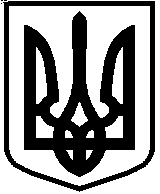 ТАВРІЙСЬКИЙ НАЦІОНАЛЬНИЙ УНІВЕРСИТЕТ ІМЕНІ В.І. ВЕРНАДСЬКОГОН А К А З « ___ » __________ 20__ р.                м. Київ              			     №  ____ Про зміну формифінансування навчанняВідповідно до Положення про порядок відрахування, поновлення і переведення здобувачів вищої освіти у Таврійському національному університеті імені В. І. Вернадського від 29.06.2023 р. (протокол № 16) та введеного в дію наказом ректора від  29.06.2023 р. № 102-ОД,НАКАЗУЮ1. Перевести здобувача/чів навчально-наукового інституту ________/ загальнов.каф.фіз.вих., денної/заочної форми навчання, першого (бакалаврського) / другого (магістерського) / третього (освітньо-наукового) рівня вищої освіти, який/і навчається/ються за кошти фізичних та/або юридичних осіб/за кошти державного замовлення на навчання за кошти державного бюджету/за кошти фізичних та/або юридичних осіб:______курсосвітня програма ____________спеціальність ____________спеціалізація (зазначається за наявності) _____________1. Михайленко Михайло МихайловичРік вступу/рік поновлення на навчання - ___________.2. Начальнику юридичного відділу організувати роботу щодо внесення відповідних змін до договору/ів про навчання у Таврійському національному університеті імені В. І. Вернадського та про надання платної освітньої послуги між Таврійським національним університетом імені В. І. Вернадського та фізичною та/або юридичною особою.Підстава: заява здобувача вищої освіти;протокол рішення Конкурсної комісії Університету погодженої з Уповноваженою особою Університету з запобігання та виявлення корупції (переведення з контракту на бюджет);рейтинг успішності здобувачів вищої освіти відповідної групи (переведення з контракту на бюджет).Ректор                                                                              	     Валерій БОРТНЯКПРОЄКТ НАКАЗУ ВНОСИТЬ:директор навчально-науковогоінституту / зав.загальновузівської кафедри               ______________________      	ПОГОДЖЕНО:Проректор з навчальної роботи				Володимир НОЖЕНКОГоловний бухгалтер						Олена ТОПЧИЙНачальник юридичного відділу				Вадим РИКОВНачальник відділу кадрів					Михайло ВАКУЛІКГолова органів студентського	Юлія ПОПІКА   самоврядування УніверситетуРозрахунок розсилки:1. Відділ бухгалтерського обліку та звітності2. Приймальна комісія3. Навчально-науковий інститут  __________/ЗВК  4. Інформаційно-обчислювальний центр5. Юридичний відділ                                                                                     Надруковано в 1 примірникуна 1 сторінці/кахВиконавець: ______________